УКРАЇНАПАВЛОГРАДСЬКА   МІСЬКА  РАДАДНІПРОПЕТРОВСЬКОЇ  ОБЛАСТІ(__ сесія VІІ скликання)ПРОЕКТ  РІШЕННЯвід ______2020р.	         	                                         №__________Про відмову у наданні дозволу на складаннятехнічної документації щодо встановлення (відновлення)меж земельної ділянки Керуючись пп.34 ч.1 ст.26, ч.1,2 ст.59 Закону України «Про місцеве самоврядування              в Україні», ст.ст.79-1, 116, 123, 124 Земельного кодексу України, Законом України «Про землеустрій», Законом України «Про Державний земельний кадастр», рішенням Дніпропетровського окружного адміністративного суду від 03.04.2019р. у справі №160/377/19 та рішенням від 18.06.2020р. у справі №160/4090/20 про обов’язок Павлоградської міської ради повторно розглянути заяву фізичної особи-підприємця Анікеєвої Наталії Вікторівни щодо надання дозволу на складання технічної документації із землеустрою щодо встановлення (відновлення) меж земельної ділянки та прийняти рішення з урахуванням висновків суду, міська радаВИРІШИЛА:1. Відповідно до частини 3 статті 123 Земельного кодексу України, підставами відмови у наданні дозволу на складання технічної документації щодо встановлення (відновлення) меж земельної ділянки може бути лише невідповідність місця розташування земельної ділянки вимогам:-  законів, прийнятих відповідно до них нормативно-правових актів;-  генеральних планів населених пунктів, іншої містобудівної документації; - схем землеустрою і техніко-економічних обґрунтувань використання та охорони земель адміністративно-територіальних одиниць;- проектів землеустрою щодо впорядкування території населених пунктів, затверджених у встановленому законом порядку.Місце розташування даної земельної ділянки під обслуговування торгівельного павільйону не відповідає вимогам Генерального плану міста Павлограда, затвердженого рішенням Павлоградської міської ради від 03.04.2012р. № 532-20/VI та Плану зонування території міста Павлограда, затвердженого рішенням Павлоградської міської ради від 23.12.2013р. №1121-40/VI в частині її цільового використання, а саме для розміщення торгового центру, у зв’язку з чим відмовити у наданні дозволу фізичній особі-підприємцю Анікеєвій Наталії Вікторівні (ідентифікаційний номер хххххххххх) на складання технічної документації із землеустрою щодо встановлення (відновлення) меж земельної ділянки обслуговування торгівельного павільйону, площею 0,0101 га, що розташована за адресою: вул. Миру, 101/3 в м. Павлоград, із земель міської ради, які не надані у власність та користування, землі житлової та громадської забудови, з послідуючою передачею земельної ділянки в оренду.3. Відповідальність щодо виконання даного рішення покласти на начальника відділу земельно-ринкових відносин.4. Загальне керівництво по виконанню даного рішення покласти на першого заступника міського голови.5. Контроль за виконанням рішення покласти на постійну депутатську комісію                          з питань екології, землеустрою, архітектури, генерального планування та благоустрою.Міський голова									       А.О.Вершина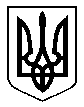 